Приложение АМакет основной профессиональной образовательной программы,разрабатываемой в соответствии с ФГОС ВО 3+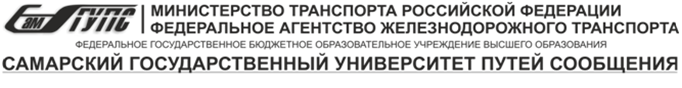 ОСНОВНАЯ ПРОФЕССИОНАЛЬНАЯ ОБРАЗОВАТЕЛЬНАЯ ПРОГРАММА
ВЫСШЕГО ОБРАЗОВАНИЯНаправление подготовки/специальность______________________________________________________________(указывается код и наименование направления подготовки/специальности)Направленность (профиль)/специализация______________________________________________________________ (указывается направленность программы)Тип программы_____________________________________________________(указывается тип программы для программ бакалавриата и магистратуры)Квалификация _______________________________________(указывается квалификация выпускника в соответствии с Перечнем)Форма обучения____________________________________(указываются реализуемые формы обучения)Самара 20__Основная профессиональная образовательная программа высшего образования составлена в соответствии с требованиями ФГОС ВО _______________________________________________.СОГЛАСОВАНООсновной работодатель:						__________________________  ______________   ________________________должность, уч.степень, звание                                                 подпись                                              Ф.И.О.Проректор по учебно-воспитательной работе - начальник УМУ					                          Ф.И.О.Декан факультета					                                               Ф.И.О.Заведующий выпускающейкафедрой             					    		                          Ф.И.О.Экспертная группа:1.	2.3.Разработчики:1.2.3.Программа рассмотрена на заседании учебно-методического совета университета«___» ____________ 20____ г., протокол № _____ СОДЕРЖАНИЕОбщие положения1.1. Назначение ОПОП ВО…………………………………………………….1.2. Нормативные основания для разработки ОПОП ВО……………………Характеристика направления подготовки/специальности2.1. Квалификация, присваиваемая выпускникам образовательной программы……………………………………………………………………………2.2. Требования к абитуриентам………………………………………………2.3. Формы обучения и формы реализации образовательной программы….2.4. Объем и сроки реализации образовательной программы……………….2.5. Язык образования………………………………………………………….Характеристика профессиональной деятельности выпускниковОбласть профессиональной деятельности выпускников……………………Объекты профессиональной деятельности выпускников…………………..Виды профессиональной деятельности………………………………………Профессиональные задачи…………………………………………………….Планируемые результаты освоения ОПОП ВО…………………………………...Структура и содержание образовательной программыСтруктура образовательной программы в соответствии с ФГОС ВО……...Учебный план…………………………………………………………………..Календарный учебный график………………………………………………..Рабочие программы дисциплин (модулей)…………………………………..Программы практик…………………………………………………………… Программа государственной итоговой аттестации…………………………. Фонд оценочных средств………………………………………………………Характеристика условий реализации ОПОП ВО6.1. Электронная информационно-образовательная среда………………………..6.2. Кадровые условия реализации образовательной программы………………..6.3. Материально-техническое и учебно-методическое обеспечение образовательной программы……………………………………………………….6.4. Финансовые условия реализации образовательной программы……………Приложения:Матрица соответствия результатов образования и образовательных элементов образовательной программыУчебный планКалендарный учебный графикРабочие программы дисциплин (модулей)Программы практикПрограмма государственной итоговой аттестацииФонд оценочных средствЛист актуализации ОПОП ВОУТВЕРЖДЕНАрешением ученого совета СамГУПС(протокол от __________№ ____)Ректор ______________И.К.АндрончевНомер регистрации ____________________________